Compra Nero 12 Platinum na SiliconAction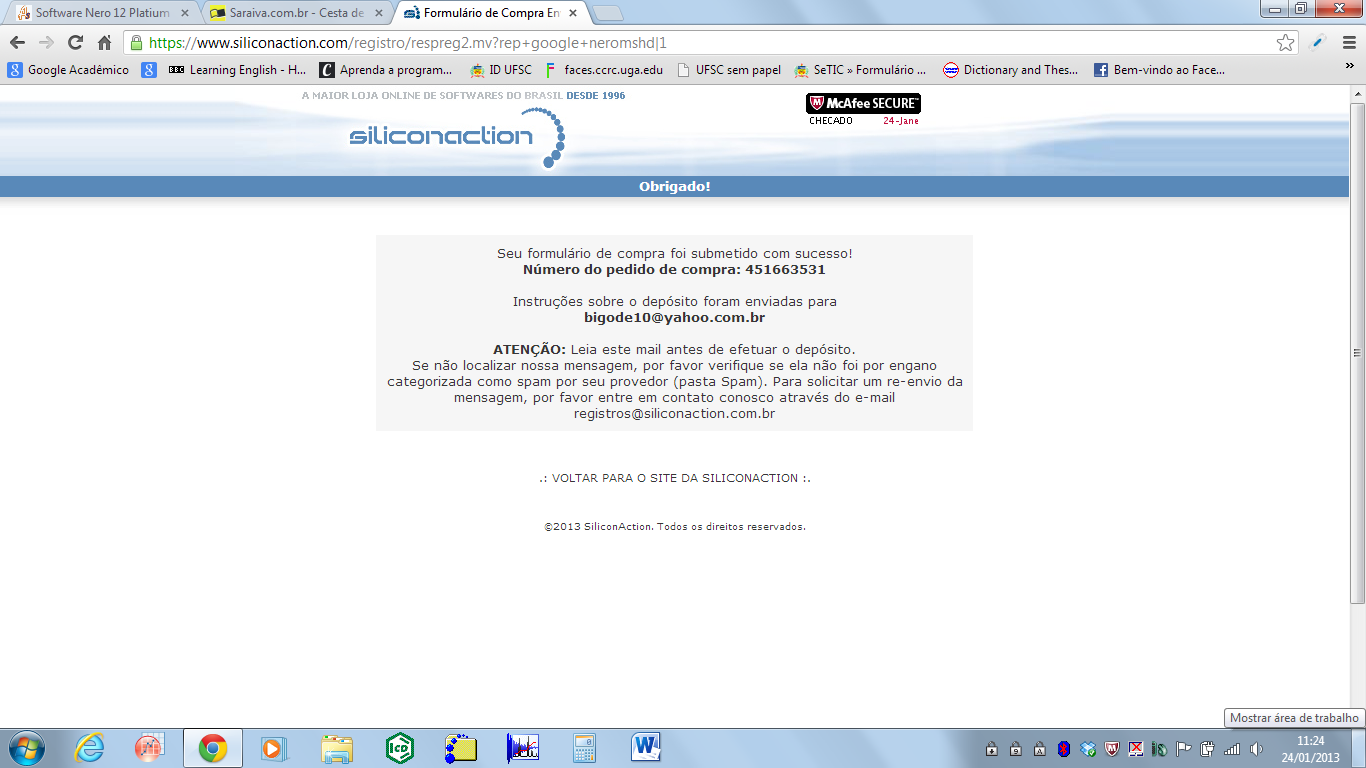 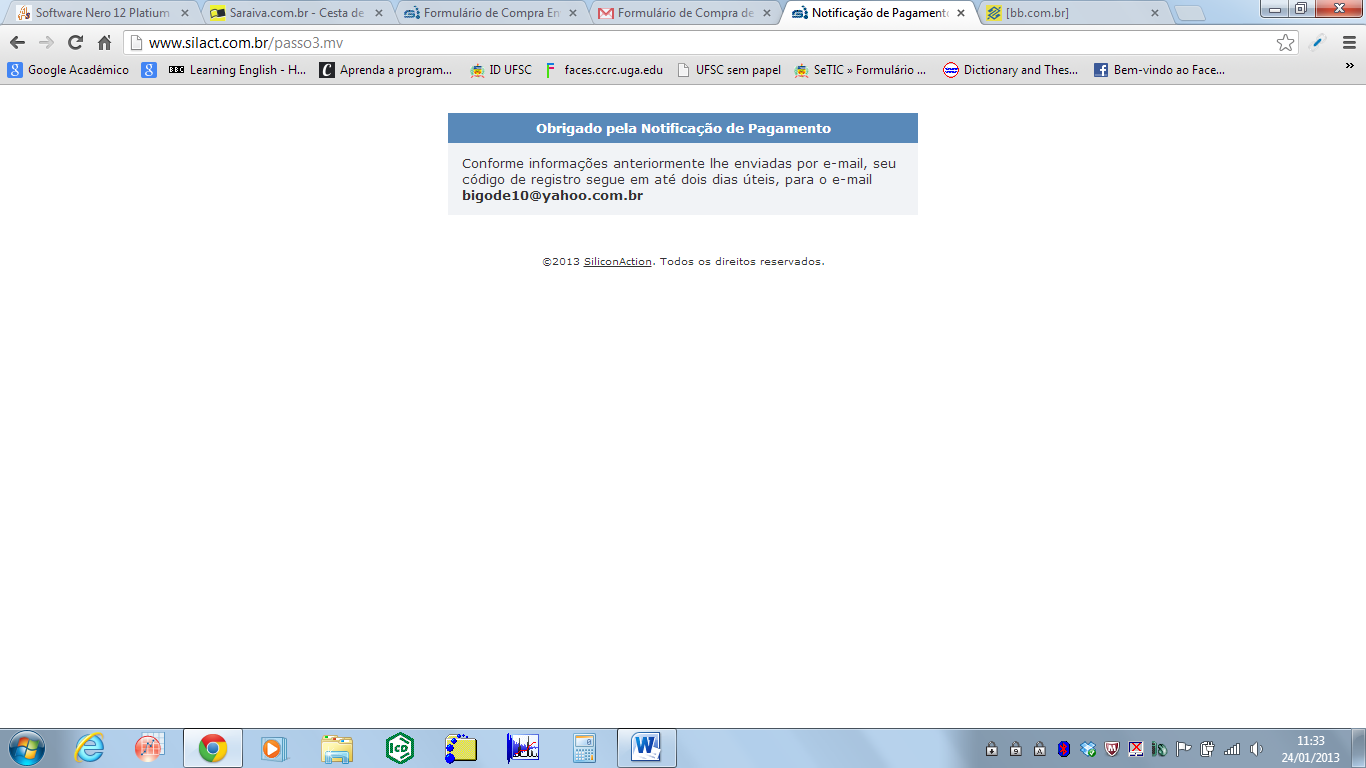 